Antrag auf Abgabe der Verdienstmedaille des SG KSVGrundlage:	Reglement Nr. 240In anderen Vereinen oder Verbänden des SG KSVDie Richtigkeit der Angaben bestätigt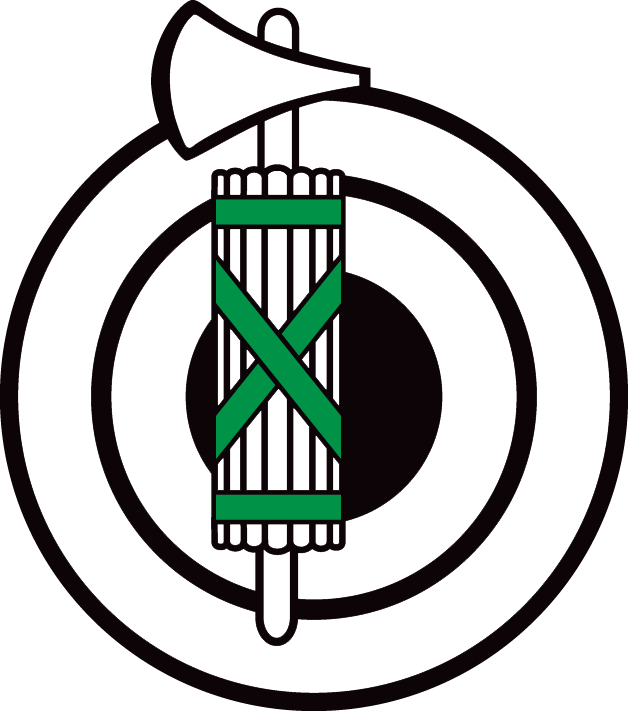 (bei SG KSV Funktionären an die GS des SG KSV) bis 15. Mai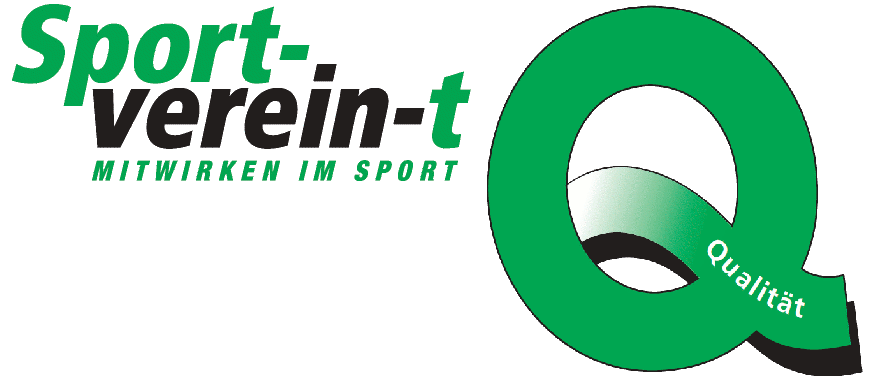 St. Gallischer KantonalschützenverbandAbteilung Verdienstauszeichnungen1.	Antragsteller: Verein/Verband2. Personalien des Schützen2. Personalien des Schützen2. Personalien des SchützenNameVornameStrassePlz, OrtGeburtsdatum(TT.MM.JJJJ)3.	Begründung des Antrages3.	Begründung des Antrages3.	Begründung des AntragesTätigkeit im Vorstand des Antragstellers:alsvon Frühjahrbis FrühjahrTotal JahreVerein/Verbandalsalsvon Frühjahrbis FrühjahrTotal JahreVerein/Verbandalsalsvon Frühjahrbis FrühjahrTotal JahreGesamttotal JahreIst heute noch im Vorstand tätig alsOrtDatumFür den Vereinsvorstand (Originalunterschrift)OrtDatumFür den Mitgliederverband (Originalunterschrift)